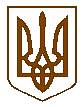 ДЕРЖГЕОКАДАСТР Головне управління Держгеокадаструу ЗакарпатськійобластіН А К А З07.12.2020 р.                                  м. Ужгород                                        № 293Про затвердження Інформаційних карток адміністративних послуг, які надаються Головним управлінням Держгеокадастру у Закарпатській області через Центр надання адміністративних послуг Рахівської міської  ради	Відповідно до статей 8, 9, 19 Закону України “Про адміністративні послуги”, керуючись Положенням про Головне управління Держгеокадастру у Закарпатській області, затвердженим наказом Державної служби України з питань геодезії, картографії та кадастру від 17.11.2016 №308 (зі змінами),наказом Державної служби України з питань геодезії, картографії та кадастру від 17.07.2020 № 280 “Про затвердження типових інформаційних та технологічних карток адміністративних послуг, які надаються територіальними органами Держгеокадастру”, враховуючи лист Рахівської міської ради від 15.05.2020 № 02-36/497 щодо співпраці в сфері надання адміністративних послуг, НАКАЗУЮ:1. Затвердити такі, що додаються, Інформаційні картки адміністративних послуг, які надаються Головним управлінням Держгеокадастру у Закарпатській області через Центр надання адміністративних послуг Рахівської міської ради.2.Головному спеціалісту сектору взаємодії зі ЗМІ та громадськістю                   Неймет Н. М. забезпечити розміщення затверджених Інформаційних карток адміністративних послуг, які надаються Головним управлінням Держгеокадастру у Закарпатській області,на інформаційному стенді, офіційному веб-сайті Головного управління Держгеокадастру у Закарпатській області.3.Керівнику Відділу у Рахівському районі Головного управління Держгеокадастру у Закарпатській області розмістити Інформаційні картки адміністративних послуг та зразки форм заяв на інформаційних стендах відділу та центру надання адміністративних послуг, офіційному веб-сайті центру надання адміністративних послуг.4. Контроль за виконанням цього наказу залишаю за собою.Начальник,    голова комісії з ліквідації Головного управління                                             Іван ЗАВАЛЬНЮК